Zdravotní technika, příprava k ústní maturitní zkoušce 2022/2023   Ke zkoušce nezapomenout kalkulačku !!!!!!Typologie a zařizovací předměty 				3. ročníkMateriály pro kanalizační potrubí 				3. ročník	Vnitřní kanalizace – připojovací a odpadní potrubí		3. ročníkVnitřní kanalizace – svodné a dešťové potrubí	, HSDV	3. ročníkDimenzování vnitřní kanalizace				3. ročníkKanalizační přípojky a ČOV, zařízení na ochranu vnitřní kanalizace	3. ročníkStoky a objekty na stokových sítích, stokové systémy    	3. ročníkProjektování vnitřní kanalizace (Manuál)			3. ročníkVoda 4. ročník   Voda 4. ročníkVoda 4. ročníkVoda 4. ročníkVoda 4. ročníkVoda 4. ročník Voda 4. ročníkPlynPlynPlynPlynPlyn   Jak probíhá ústní zkouška:1. Dostavit se včas podle rozpisu 2 .Vyučující Vám nabídne vylosovat si otázku3. Po výběru otázky Vám učitel dá podklady k vylosované otázce4. Příprava trvá 30 minut (zde si připravíte poznámky, výpočty apod.)5. Poté budete vyzváni k obhajobě otázky, zkouška trvá 15 minut6. POB zkouší u stolu, PEK a TRC využívají často tabule, (pokud Vám nesdělí formu zkoušky, tak se s nimi domluvte zavčas ve výuce)7. Výsledek zkoušky Vám bude sdělen ve stejný den při závěrečném společném vyhodnocení 5. Dimenzování vnitřní kanalizace- účelÚčelem dimenzování je pomocí výpočtových a empirických metod navrhnout správné  světlosti potrubí vnitřní kanalizace.Důležitou zásadou je zákaz zužování a rozvětvování potrubí ve směru toku odpadních vod. Při dimenzování vnitřní kanalizace porovnáváme vypočtené průtoky v jednotlivých částech potrubí s hydraulickými kapacitami - maximálními přípustnými průtoky Qmax.- systémy vnitřní kanalizace (druhy a popis I - IV, ), který systém se používá v ČRStupeň plnění h/d=0,5 …….                         Stupeň plnění h/d=1,0 …….Stupeň plnění h/d=0,7 …….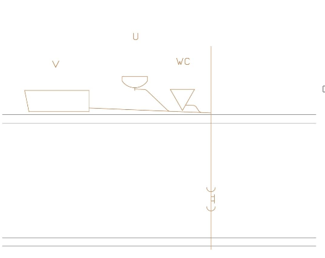 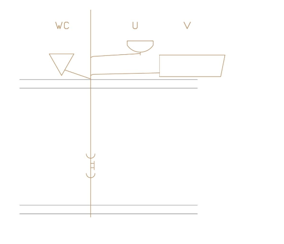 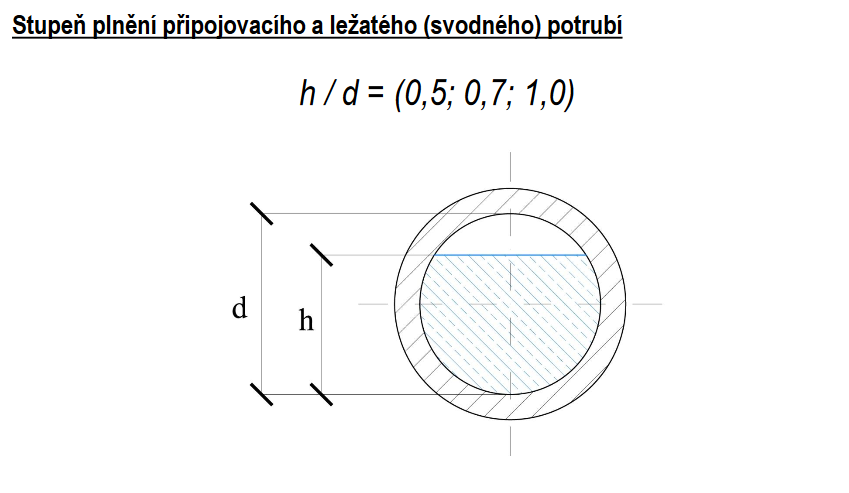 - výpočet průtoku  (popis vzorce)K ………………….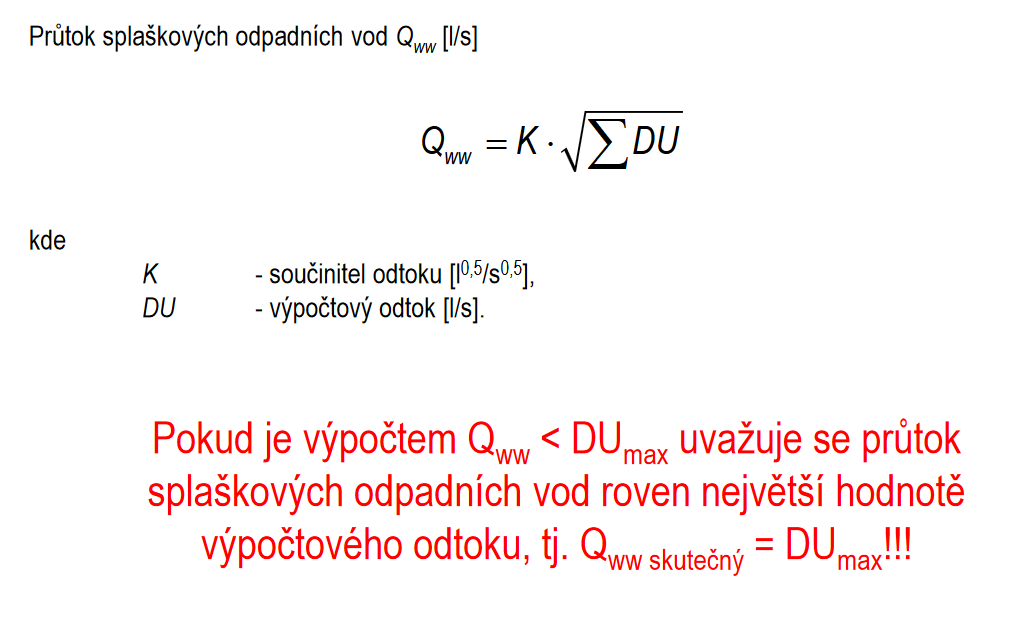 DU ………………..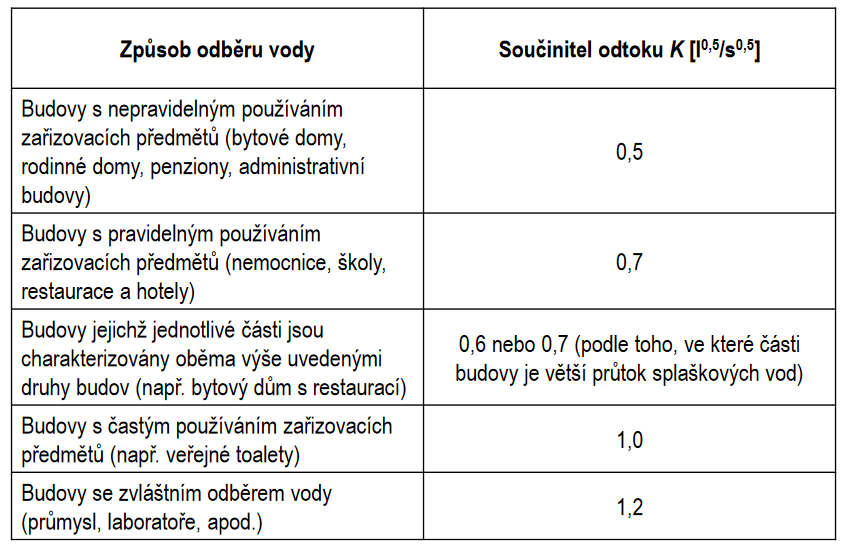 - minimální dimenze potrubí od zařizovacích předmětůumyvadlo, pisoár, bidet –  DN 40dřez kuchyňský, vana, sprchový kout, pračka, myčka - DN 50dřez velkokuchyňský – DN 70úklidová výlevka keramická – DN 70 nebo DN 100 záchodové mísy – DN 100 - minimální DN odpadních potrubí bez ohledu na výpočet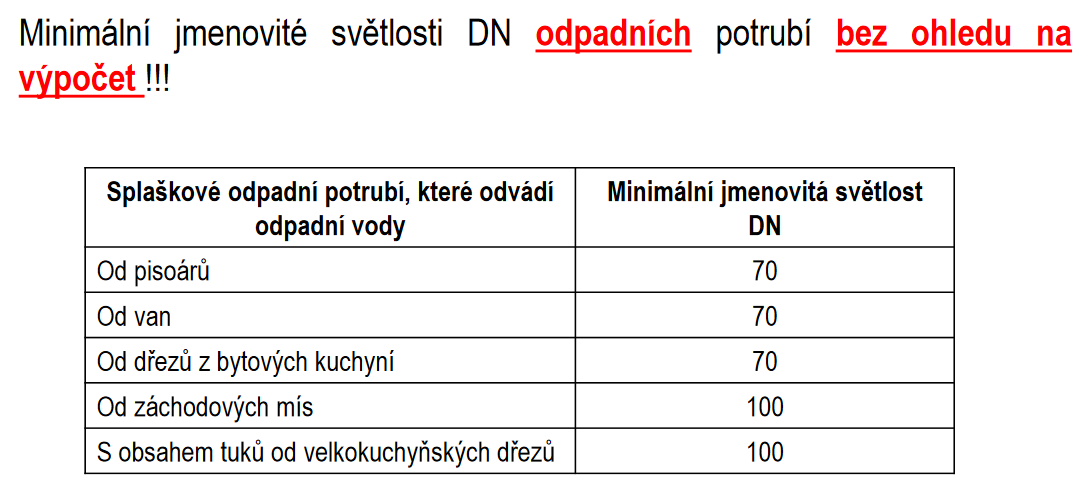 nejčastěji používané materiály a dimenze potrubi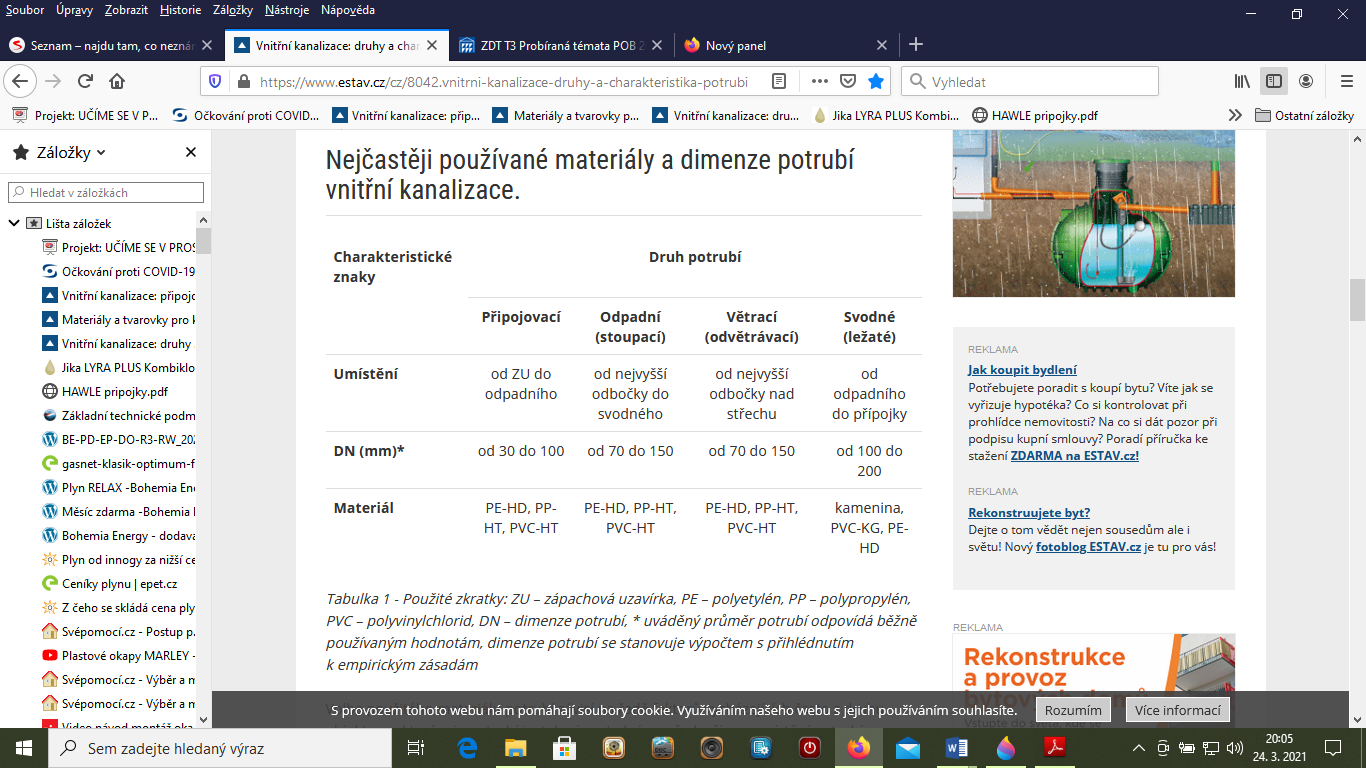 - průtok dešťových vod Qr = i . S . C (l/s)   popis vzorce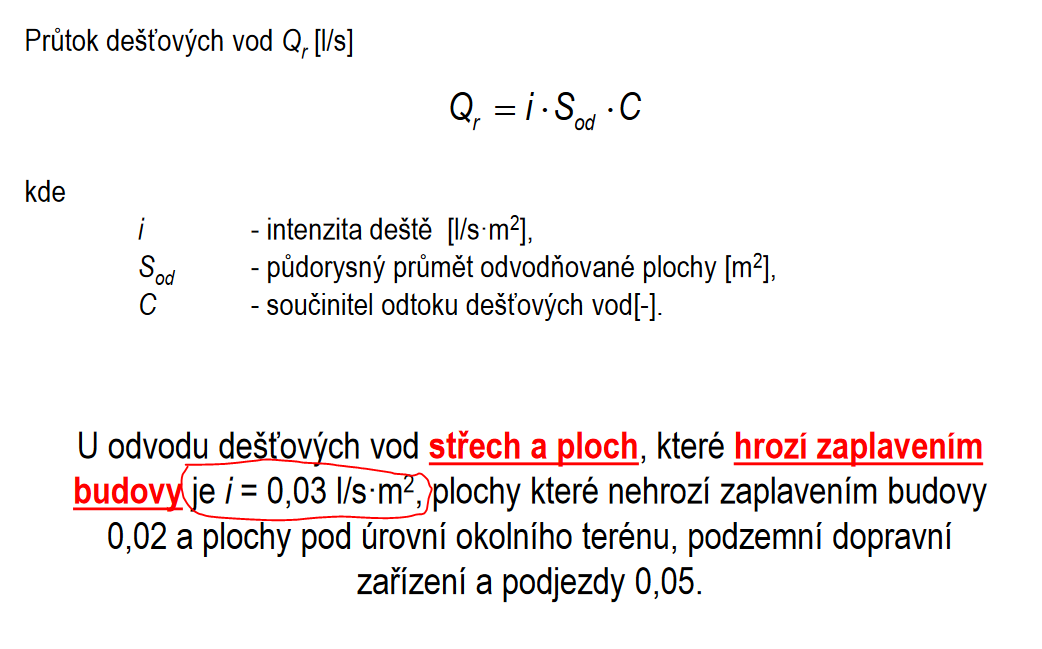 Svodné potrubí se posuzuje na stupeň plněnía) 0,5                                                       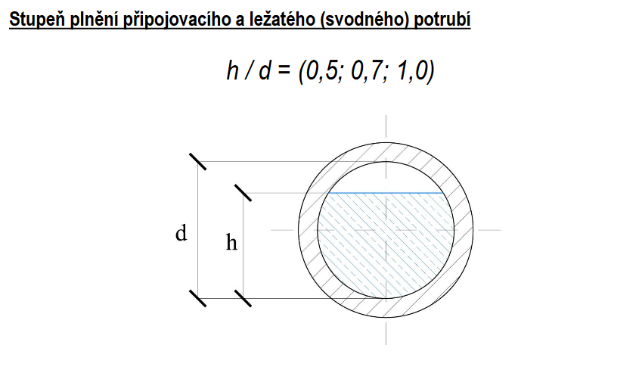 b) 0,7c) 1P2. HYDRAULICKÉ KAPACITY SPLAŠKOVÉHO ODPADNÍHO POTRUBÍ S HLAVNÍM VĚTRACÍM POTRUBÍM (odpady 1 a 2)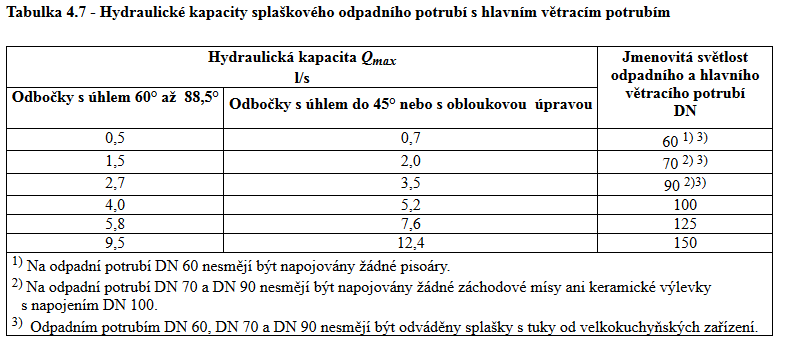 P3. HYDRAULICKÉ KAPACITY QMAX NEVĚTRANÉHO SPLAŠKOVÉHO ODPADNÍHO POTRUBÍ UKONČENÉHO ZÁTKOU. (odpady  3 a 4)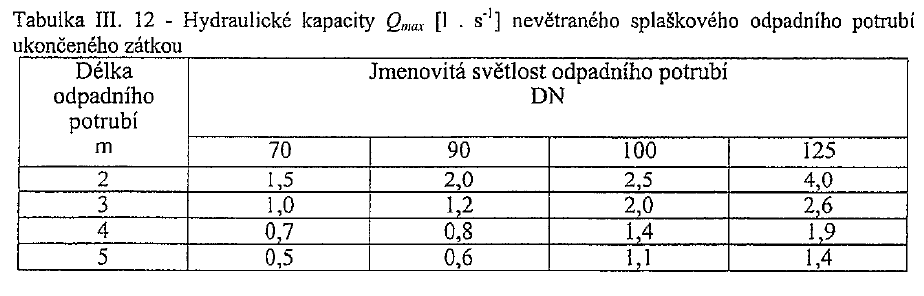 Příklady: příklady jsou stejné jaké jste si počítali sami (únor 2021)SVISLÉ ODPADNÍ POTRUBÍ – bytový dům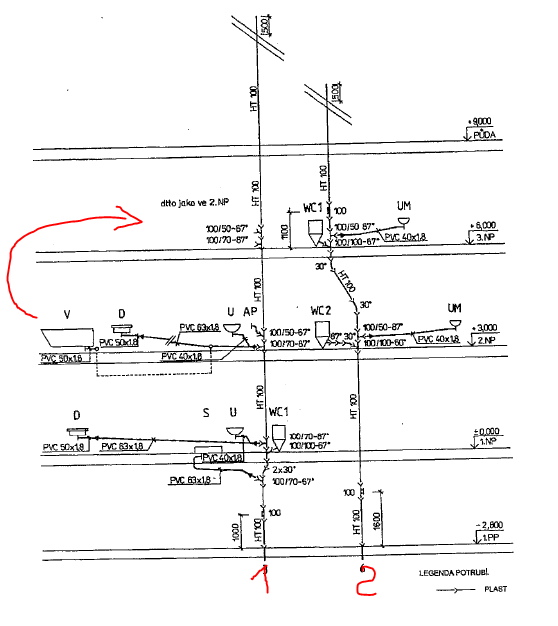 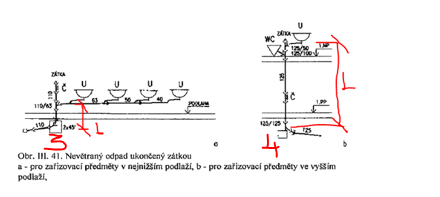 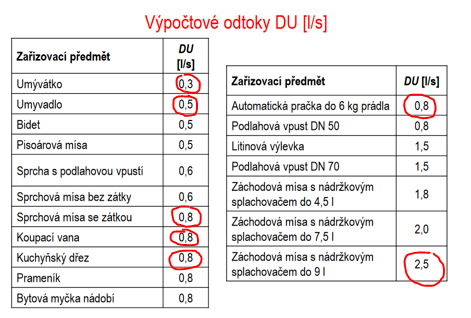 Svislé odpadní potrubí větrané  č. 1a) ZP a jejich DUb) Vzorecc) Dosazení do vzorce a výpočet Qwwd) Posouzení zda nevyhrálo DUmax (viz červené zvýraznění)e) Závěr Qww = …. (l/s) nebo Qww = DUmax = …. (l/s)f) návrh DNg) posouzení QwwQmaxSvislé odpadní potrubí větrané č. 2Svislé odpadní potrubí nevětrané č. 3 ( délka 1,5m)Svislé odpadní potrubí nevětrané  č. 4Vzor výpočtu a) Výpočtové hodnoty DUWC = 2,5 l/s, U = 0,5 l/sb)   Vzoreček   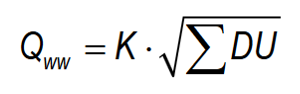 c)  d)   0,87 < 2,5e) Qww = DUmax = 2,5 (l/s)f) Návrh DN pro délku nevětraného potrubí 3 m (dle přílohy P3)g) QwwQmax2,5 < 2,6Návrh DN 125SVODNÉ LEŽATÉ POTRUBÍ – bytový dům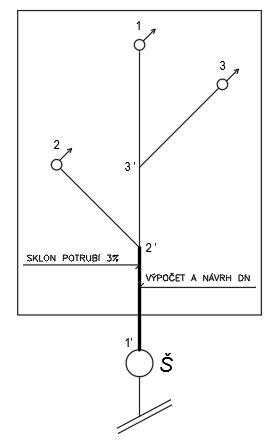 VÝPOČET PRŮTOKU A NÁVRH DN SVODU 2‘-1‘  Vstupní data:Typ budovy: HOTELOdpad č.1: 	6xWC (9 l) 	DU = 2,5Odpad č.2: 	7xU		DU = 0,5		Odpad č.3 	5xV + 4xB	DU = V = 0,8 a B = 0,5	Postup: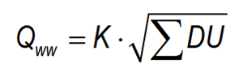 1. Uveďte vzorec včetně legendy K – ………., DU ……….2. Dosazení do vzorce a výpočet Qww = K .  = K x 4,95 = 3,47 l/s3. Posouzení zda nevyhrálo DUmax 4. Závěr Qww = 3,47  (l/s) nebo Qww = DUmax = …. (l/s)5. Podmínka pro návrh DNQww ≤ Qmax6. Posouzení dle Přílohy P5Dle tabulky pro svodné potrubí  a spád 3% 3,47  l/s <  11,8 l/s7. Návrh DN dle Přílohy P5Návrh DN 125    Otázka proč 125 když by vyšlo DN 100 (viz poznámka 2)P5. HYDRAULICKÉ KAPACITY QMAX PŘI STUPNI PLNĚNÍ 70% PRO SVODNÉ POTRUBÍ NEBO KANALIZAČNÍ PŘÍPOJKY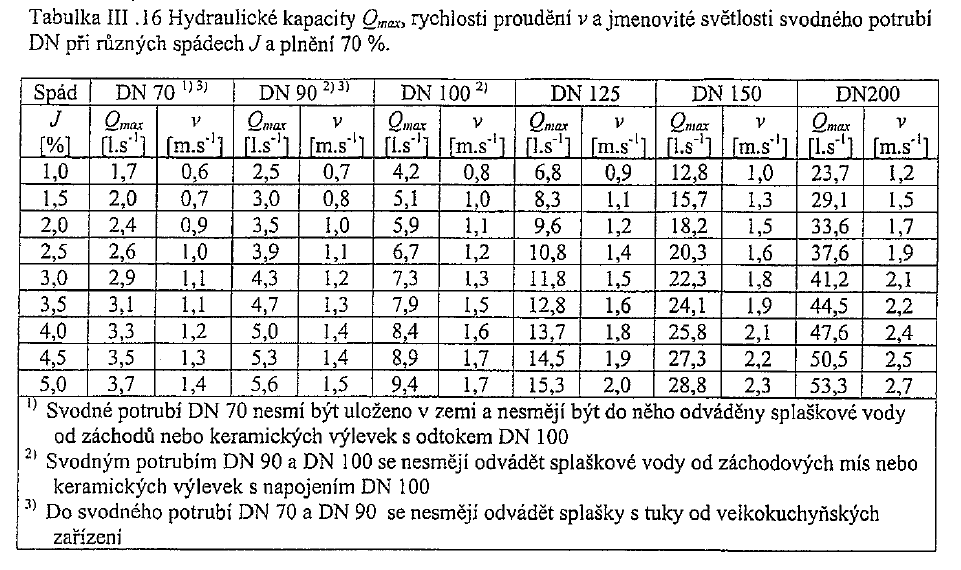 DEŠŤOVÉ ODPADNÍ POTRUBÍ - vnějšíI = intenzita deště 0,03 l/s.m2C= součinitel odtoku – nepropustná střecha = 1VYPOČÍTEJTE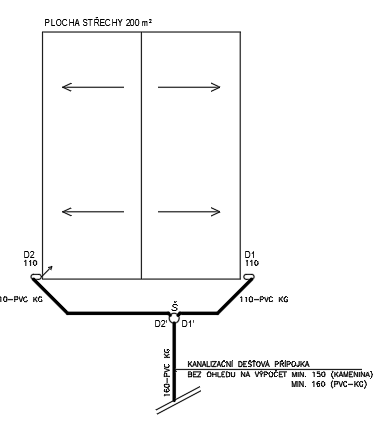 1. Návrh svislého dešťového potrubí D1 1. Vstupní data2. Vzorec3. Výpočet4. Posouzení s Qmax (P4)5. Návrh DN2. Návrh svodného ležatého dešťového potrubí D1-D1‘(sklon 3%)1. Vstupní data2. Vzorec3. Výpočet4. Posouzení s Qmax (P5)5. Návrh DN3. Návrh svodného ležatého dešťového potrubí KANALIZAČNÍ PŘÍPOJKA (za šachtou) ‘(sklon 3%)1. Vstupní data2. Vzorec3. Výpočet4. Posouzení s Qmax (P5)5. Návrh DNP4. HYDRAULICKÉ KAPACITY SPLAŠKOVÝCH DEŠŤOVÝCH ODPADNÍCH POTRUBÍ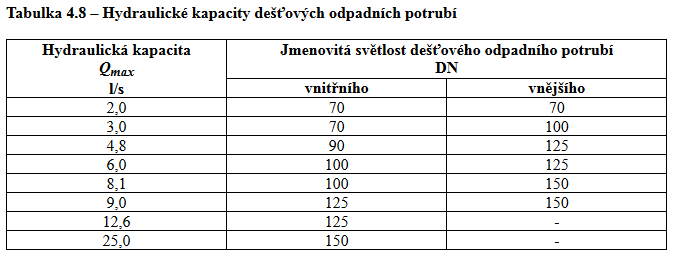 